Fiat introduceert de 500X Business Edition: de compacte SUV biedt meer luxe, ruim € 1.500 voordeel en 21% bijtellingDe Fiat 500X Business Edition is extra luxe uitgerust, leverbaar met 21% bijtelling en per direct te bestellen vanaf € 25.995. Het consumentenvoordeel bedraagt € 1.595. Lijnden, 26 april 2016Compacte SUV’s zijn populair. Het i0-segment is de afgelopen drie jaar met gemiddeld 89% gegroeid in Nederland. Ook de zakelijke rijder kiest vaker voor dit type auto. De Fiat 500X is dé Italiaanse compacte SUV en heeft in de Cross-uitvoering een meer op offroad-gebruik gericht design. De (zakelijke) rijder zal de standaarduitrusting van de 500X waarderen dankzij comfort verhogende zaken als cruise control (inclusief snelheidsbegrenzer), elektrisch bedienbare ramen vóór en achter, in hoogte verstelbare bestuurdersstoel, elektronische handrem, een 3,5 inch TFT display en een brandstofvulopening met Smart-Fuel waardoor een losse tankdop overbodig is. Pack Business Plus zonder meerprijsOm de (zakelijke) rijder nóg beter te bedienen, is de Fiat 500X Business Edition leverbaar met 21% bijtelling en is de auto zonder meerprijs uitgerust met het ‘Pack Business Plus’ dat bestaat uit een middenarmsteun vóór (inclusief opbergvak), automatisch geregelde airconditioning, lendensteunverstelling bestuurdersstoel, Uconnect 5” navigatie, Easy Entry & Go, parkeersensoren, lichtsensor, automatisch dimmende binnenspiegel, regensensor en elektrisch inklapbare buitenspiegels. De waarde van dit pakket, en dus het consumentenvoordeel, bedraagt € 1.595. De Fiat 500X Business Edition is per direct te bestellen vanaf € 25.995. Leasen is mogelijk vanaf € 465* per maand. Er is al een 500X vanaf € 21.995 en leasen kan al vanaf € 419*.*Leasetarief op basis van 48 maanden en 10.000 kilometer op jaarbasis.-----------------------------------------EINDE BERICHT----------------------------------------Noot voor de redactie, niet voor publicatie:Voor meer informatie kunt u contact opnemen met:Toine DamoPublic Relations OfficerT:	+31 (0) 20 3421 864M: 	+31 (0) 6 29 584 772E: 	toine.damo@fcagroup.comW:	www.fiatpress.nl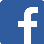 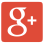 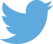 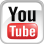 UitvoeringCO2BijtellingConsumentenprijsDiesel1.3 MultiJet BusinessStar10521%€ 25.9951.6 MultiJet BusinessStar10621%€ 27.4951.6 MultiJet BusinessCross10621%€ 28.495Benzine1.4 MultiAir DCT BusinessStar13125%€ 26.9951.4 MultiAir BusinessCross13725%€ 25.9951.4 MultiAir DCT BusinessCross13125%€ 27.995